ОТЗЫВ  на работу студентки 4 курса Института «Высшая школа менеджмента» Санкт-Петербургского государственного университета Смирновой Анастасии Эдуардовны по подготовке выпускной квалификационной работы по направлению 38.03.02 – Менеджмент, профиль – логистикана тему «Увеличение пропускной способности системы кассового обслуживания с учётом фактора поведения потребителей (на примере компании ИКЕА)»Особые комментарии:  Руководитель принимал участие только на стадии подготовки плана ВКР и редактирования текста после получения автором рекомендации к защите.Общий вывод: работа студентки Смирновой Анастасии Эдуардовны отвечает  требованиям, предъявляемым к выпускным квалификационным работам по направлению 38.03.02 – Менеджмент, профиль ЛогистикаНаучный руководитель:   Доц. Овсянко Д.В.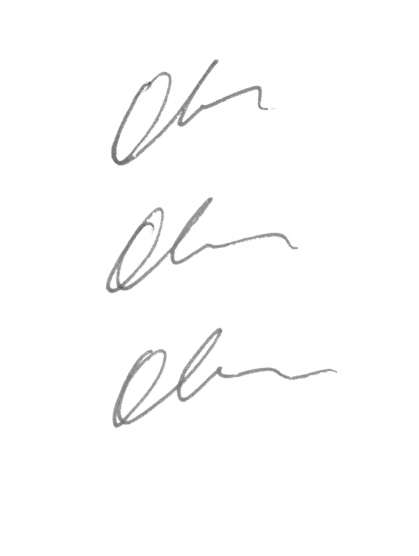 Дата:   02.06.2022Проявление студентом самостоятельности и инициативы при работе над ВКРСтудент проявил самостоятельность при формулировке исследуемой управленческой проблемы, целей и задач ВКРИнтенсивность взаимодействия с научным руководителем:Нерегулярное взаимодействиеСоблюдение графика работы над ВКР:Не соблюдалсяСвоевременность предоставления окончательной редакции ВКР научному руководителюЗа день до срока сдачи ВКРСтепень достижения цели ВКРПолностью достигнутаСоответствие содержания ВКР требованиям Полностью соответствуетСоответствие оформления ВКР требованиям Соответствует частично